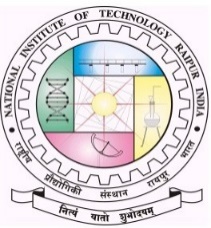 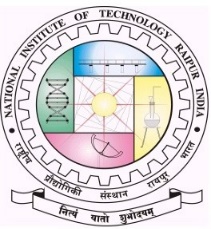 ADVERTISEMENT NO: No/NITRR/Mech/2024/1939	        Dated: 9-04-2024 Advertisement for Walk-in-Interview for JRFA Walk-in-Interview will be conducted on 16/04/2024 at 11:00 A.M. in the Department of Mechanical Engineering, NIT Raipur for the post of one Junior Research Fellow (JRF) to work in the State Planning Commission, Chhattisgarh. Interested and eligible candidates can attend the Walk-in-Interview along with duly filled application form and necessary original certificates. The requirements of JRF are as follows:     Terms and Conditions:The above position is purely temporary and continuation of the fellowship is subject to satisfactory performance and review after each year.Candidates are required to appear for the interview with photocopy of the application form, two passport size photos, curriculum vitae, testimonials and all relevant original certificates with a one set of self-attested photocopies of the certificates.No TA/DA is permissible for appearing in interview.Selected candidates will not be permitted to claim for any regular/part time appointments in this institute or any other institutes during this period.Canvassing in any form will disqualify the candidature and the appointment shall be co-terminus with the project.Candidate fellowship can be terminated with one-month prior notice given by the institution. Similarly, candidate can also give prior notice of one month before leaving the fellowship or has to deposit one-month fellowship amount.For further details, please contact:Dr. Suraj Kumar Mukti (Principal Investigator) Associate Professor, Department of Mechanical Engineering,  NIT Raipur, GE Road, Raipur, Chhattisgarh- 492010 Email: skmukti.mech@nitrr.ac.in (9302837666)Google Form: https://forms.gle/htt4ukkhdTG1XrmG8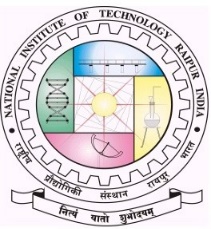  APPLICATION FOR THE POST OF JUNIOR RESEARCH FELLOWUNDERTAKINGI understand that it is a contractual engagement on purely temporary basis for the Project. I declare that the above particulars are correct to the best of my knowledge and belief. I understand that action can be taken against me if these are found to be incorrect.Place:  	Date:		SIGNATURE OF THE CANDIDATEName of the position:Junior Research Fellow (JRF) Project Title:“Study and Analysis of the Impact of Skill Development and Certification within the Region of the Municipal Corporation of Raipur and Durg- Bhilai City of Chhattisgarh”Funding Agency: State Planning Commission, Chhattisgarh  Tenure of Scheme &Assignment:Four Months.Duration & Emoluments:JRF Salary Rs. 37,000/- + HRA: Rs. 6,660/- (Total: Rs. 43,660/-) per month Essential qualifications:M. Tech in Industrial Engineering and Management/ Design/ Thermal/ Production Engineering / Mechanical Engineering. Note:Ph.D. submitted or awarded will be considered as an additional qualification.. Relaxation to SC/ST/OBC will be provided as per institute norms.Date, time and place of Interview:16/04/2024 at 11:00 AM in the Department of Mechanical Engineering, National Institute of Technology Raipur, India.How to apply:Filled application form with signature, along with complete relevant documents should reach to         Dr. Suraj Kumar Mukti, Project Investigator, Associate Professor, Department of Mechanical Engineering, National Institute of Technology Raipur, Raipur, Chhattiagarh-492010 and also send the soft copy of applications preferably by email to skmukti.mech@nitrr.ac.in prior to interview date.ADVT. NO……………………………….......... DATE…………………………TITLE OF PROJECT………………………………………………………………………………………………………………………………………………………..ADVT. NO……………………………….......... DATE…………………………TITLE OF PROJECT………………………………………………………………………………………………………………………………………………………..ADVT. NO……………………………….......... DATE…………………………TITLE OF PROJECT………………………………………………………………………………………………………………………………………………………..ADVT. NO……………………………….......... DATE…………………………TITLE OF PROJECT………………………………………………………………………………………………………………………………………………………..ADVT. NO……………………………….......... DATE…………………………TITLE OF PROJECT………………………………………………………………………………………………………………………………………………………..ADVT. NO……………………………….......... DATE…………………………TITLE OF PROJECT………………………………………………………………………………………………………………………………………………………..Attach Passport Size Self-Attested PhotographAttach Passport Size Self-Attested PhotographAttach Passport Size Self-Attested PhotographAttach Passport Size Self-Attested PhotographNAME OF CANDIDATE (in Block letter):DATE OF BIRTHAGE AS ON CLOSING DATE OF THEAPPLICATION:CATEGORYCORRESPONDING ADDRESS:(WITH CONTACT NUMBER & E-MAIL ID)FATHER’S NAME:QUALIFICATION:*(ATTACH CERTIFICATES ALSO)Sl.NoName of theExaminationBoard /University% ofMarks% ofMarksYearDivisionQUALIFICATION:*(ATTACH CERTIFICATES ALSO)110thQUALIFICATION:*(ATTACH CERTIFICATES ALSO)212thQUALIFICATION:*(ATTACH CERTIFICATES ALSO)3B. TechQUALIFICATION:*(ATTACH CERTIFICATES ALSO)4M. TechQUALIFICATION:*(ATTACH CERTIFICATES ALSO)5Ph.D.SubmittedSubmittedSubmittedAwardedAwardedWORK EXPERIENCE (IN DETAIL):(Attach Certificate(s) also)GATE / NET (If any):Any other relevant information: